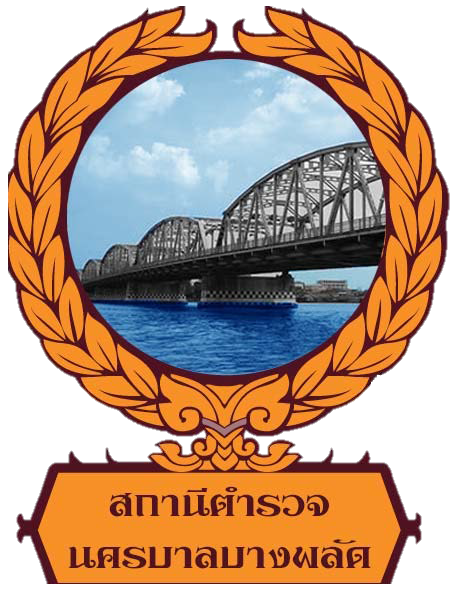 แผนการจัดซื้อจัดจาง สถานีตำรวจนครบาลบางพลัดประจำปงบประมาณ พ.ศ.2566แผนการจัดซื้อจัดจางสถานีตํารวจนครบาลบางพลัด  ประจำปงบประมาณ  พ.ศ.25661. หลักการและเหตุผลตามพระราชบัญญัติการจัดซื้อจัดจางและการบริหารพัสดุภาครัฐ พ.ศ.2560 มาตรา 11 กำหนดใหหนวยงานของรัฐจัดทำแผนการจัดซื้อจัดจางประจำปและประกาศเผยแพรในระบบเครือขายสารสนเทศ ของกรมบัญชีกลางและของหนวยงานรัฐตามวิธีการที่กรมบัญชีกลางกำหนด และใหปดประกาศโดยเปดเผย ณ สถานที่ปดประกาศของหนวยงานรัฐ นอกจากนี้ จะตองปฏิบัติตามกฎหมาย ระเบียบ หรือหลักเกณฑอื่น ที่เกี่ยวของ ไมวาจะเปนเกณฑมาตรฐานและตัวชี้วัดความโปรงใสในการจัดหาพัสดุ ตามพระราชบัญญัติ ขอมูลขาวสารของทางราชการ พ.ศ.2540 ที่กำหนดใหสวนราชการจะตองมีการจัดทำแผนการจัดหาพัสดุ ประจำป โดยกำหนดวิธีการจัดหาใหสอดคลองกับภารกิจ เหมาะสมกับระเบียบ กฎหมายที่เกี่ยวของ โดยมุงหวังใหมีการแขงขันที่เปนธรรม รวมถึงพระราชกฤษฎีกาวาดวยหลักเกณฑและวิธีการบริหารกิจการ บานเมืองที่ดี พ.ศ.2546 มาตรา 23 กำหนดวา การจัดซื้อจัดจางใหสวนราชการดำเนินการโดยเปดเผย และเที่ยงธรรม โดยพิจารณาประโยชนและผลเสียทางสังคม ภาระตอประชาชน คุณภาพ วัตถุประสงคที่จะใช ราคา และประโยชนระยะยาวของสวนราชการที่จะไดรับ ทั้งนี้ เพื่อใหสวนราชการมีวิธีการจัดหาพัสดุใหเกิด ความคุมคา โปรงใส มีประสิทธิภาพ สอดคลองกับหลักธรรมาภิบาล ซึ่งเปนสวนสำคัญในการบริหารราชการ แผนดินเพื่อใหเปนไปตามระเบียบ กฎหมาย ประกาศ ของทางราชการที่เกี่ยวของ และใหการจัดซื้อจัดจาง ของหนวยงานเปนไปอยางมีประสิทธิภาพ โปรงใส ตรวจสอบได สถานีตำรวจนครบาลบางพลัดจึงไดจัดทำ แผนการจัดซื้อจัดจางประจำปงบประมาณ พ.ศ.25662. วัตถุประสงค2.1 เพื่อใหการดำเนินงานดานพัสดุของสถานีตำรวจนครบาลบางพลัด เปนไปตามระเบียบ กฎหมายขอบังคับ และประกาศตางๆ ของทางราชการที่เกี่ยวของ2.2 เพื่อใหการบริหารงานดานพัสดุของสถานีตำรวจนครบาลบางพลัด เปนไปอยางมีประสิทธิภาพ เกิด ประโยชนสูงสุดแกทางราชการ มีความโปรงใส ตรวจสอบได2.3 เพื่อใหมีแนวทางในการดำเนินงานดานพัสดุที่ชัดเจน ปองกันการเกิดขอผิดพลาด ลดภาระหรือ ความซ้ำซอนในการจัดหาพัสดุ2.4 เพื่อใหผูบังคับบัญชาสามารถกำกับติดตาม ตรวจสอบการดำเนินงานดานพัสดุของหนวยงาน ไดอยางใกลชิดและมีประสิทธิภาพ3. วิธีการดำเนินงาน3.1 สำรวจความตองการซื้อ หรือจางประเภทตางๆ จากทุกฝายในหนวยงาน ประจำปงบประมาณ พ.ศ.25663.2 จัดทำแผนการจัดซื้อจัดจาง ประจำปงบประมาณ พ.ศ.2566 โดยกำหนดวงเงินงบประมาณ และ  ระยะเวลาที่จะจัดซื้อหรือจัดจาง3.3 เสนอผูบังคับบัญชาเพื่อพิจารณาอนุมัติแผนการจัดซื้อจัดจางประจำปงบประมาณ  พ.ศ.25664. ระยะเวลาดำเนินการภายในปงบประมาณ พ.ศ.25665. ประโยชนที่คาดวาจะไดรับ5.1 การดำเนินงานดานพัสดุของสถานีตำรวจนครบาลบางพลัด เปนไปตามระเบียบ กฎหมายขอบังคับและประกาศตางๆ ของทางราชการที่เกี่ยวของ5.2 การบริหารงานดานพัสดุของสถานีตำรวจนครบาลบางพลัด เปนไปอยางมีประสิทธิภาพ เกิดประโย ชน สูงสุดแกทางราชการ มีความโปรงใส ตรวจสอบได5.3 การดำเนินงานดานพัสดุมีความชัดเจน ลดขอผิดพลาดในกระบวนการจัดซื้อจัดจาง ลดภาระ หรือความซ้ำซอนในการจัดหาพัสดุ5.4 ผูบังคับบัญชาสามารถกำกับติดตามตรวจสอบการดำเนินงานดานพัสดุของหนวยงาน ไดอยางใกลชิดและมีประสิทธิภาพแผนการจัดซื้อจัดจาง ประจําปงบประมาณ พ.ศ.2566 (ตุลาคม 2565 - มีนาคม 2566) (แยกรายโครงการ) สถานีตํารวจนครบาลบางพลัดแผนการจัดซื้อจัดจาง ประจําปงบประมาณ พ.ศ.2566 (ตุลาคม 2565 - มีนาคม 2566) สถานีตํารวจนครบาลบางพลัด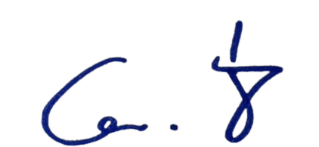                                                                 พ.ต.อ.
                                                                                              ( อัครพล จั่นเพชร )	                              ผกก.สน.บางพลัดลําดับชื่อโครงการระยะเวลาที่คาดวาจะจัดซื้อจัดจางงบประมาณงบประมาณหมายเหตุลําดับชื่อโครงการระยะเวลาที่คาดวาจะจัดซื้อจัดจางแผนงาน/โครงการ/กิจกรรมจํานวนเงินหมายเหตุ1จางเหมาบริการทําความสะอาดต.ค.65 - มี.ค.66โครงการ : การบังคับใชกฎหมาย อํานวยความยุติธรรม และบริการ ประชาชนโครงการ : ปฏิรูประบบงานตํารวจ12,100.002คาเชาเครื่องถายเอกสารต.ค.65 - มี.ค.66โครงการ : การบังคับใชกฎหมาย อํานวยความยุติธรรม และบริการ ประชาชนโครงการ : ปฏิรูประบบงานตํารวจ28,800.003จัดซื้อน้ํามันเชื้อเพลิงต.ค.65 - มี.ค.66โครงการ : การบังคับใชกฎหมาย อํานวยความยุติธรรม และบริการ ประชาชนโครงการ : ปฏิรูประบบงานตํารวจ956,011.934วัสดุสํานักงานต.ค.65 - มี.ค.66โครงการ : การบังคับใชกฎหมาย อํานวยความยุติธรรม และบริการ ประชาชนโครงการ : ปฏิรูประบบงานตํารวจ13,300.005วัสดุงานจราจรต.ค.65 - มี.ค.66โครงการ : การบังคับใชกฎหมาย อํานวยความยุติธรรม และบริการ ประชาชนโครงการ : ปฏิรูประบบงานตํารวจ9,400.008จางเหมาบริการซอมรถราชการต.ค.65 - มี.ค.66โครงการ : การบังคับใชกฎหมาย อํานวยความยุติธรรม และบริการ ประชาชนโครงการ : ปฏิรูประบบงานตํารวจ34,300.009โครงการอบรม กิจกรรม งานพิธีต.ค.65 - มี.ค.66โครงการ : การบังคับใชกฎหมาย อํานวยความยุติธรรม และบริการ ประชาชนโครงการ : ปฏิรูประบบงานตํารวจ20,000.00รวมทั้งสิ้นรวมทั้งสิ้นรวมทั้งสิ้นรวมทั้งสิ้น1,073,911.93บาทลําดับรายการงบประมาณระยะเวลาระยะเวลาระยะเวลาระยะเวลาระยะเวลาระยะเวลาระยะเวลาระยะเวลาระยะเวลาระยะเวลาระยะเวลาระยะเวลาหมายเหตุลําดับรายการงบประมาณต.ค.65พ.ย.65ธ.ค.65ม.ค.66ก.พ.66มี.ค.66เม.ย.66พ.ค.66มิ.ย.66ก.ค.66ส.ค.66ก.ย.66หมายเหตุ1จางเหมาบริการทําความสะอาด12,100.002คาเชาเครื่องถายเอกสาร28,800.003จัดซื้อน้ํามันเชื้อเพลิง956,011.934วัสดุสํานักงาน13,300.005วัสดุงานบานงานครัว9,400.008จางเหมาบริการซอมรถราชการ34,300.009โครงการอบรม กิจกรรม งานพิธี20,000.00รวมทั้งสิ้นรวมทั้งสิ้น1,073,911.93บาทบาทบาทบาทบาทบาทบาทบาทบาทบาทบาทบาท